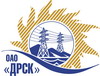 Открытое акционерное общество«Дальневосточная распределительная сетевая  компания»ПРОТОКОЛ ПЕРЕТОРЖКИПРЕДМЕТ ЗАКУПКИ: открытый электронный запрос предложений № 441977 на право заключения Договора на выполнение работ для нужд филиала ОАО «ДРСК» «Хабаровские электрические сети» Капитальный ремонт ВЛ 10 кВ ПС Литовко, ВЛ-6кВ Ф-7 ПС Чегдомын (закупка 27 раздела 1.1. ГКПЗ 2015 г.).Плановая стоимость: 7 624 680,0  руб. без учета НДС. Указание о проведении закупки от 27.11.2014 № 325.	ПРИСУТСТВОВАЛИ: постоянно действующая Закупочная комиссия 2-го уровня ВОПРОСЫ ЗАСЕДАНИЯ ЗАКУПОЧНОЙ КОМИССИИ:В адрес Организатора закупки заявки на участие в процедуре переторжки не поступили.Дата и время начала процедуры вскрытия конвертов с заявками на участие в закупке: 12:00 часов благовещенского времени 16.01.2015 г Место проведения процедуры вскрытия конвертов с заявками на переторжку: Торговая площадка Системы www.b2b-energo.ru.РЕШИЛИ:Утвердить протокол переторжки.Ответственный секретарь Закупочной комиссии 2 уровня                              О.А.МоторинаТехнический секретарь Закупочной комиссии 2 уровня                                    О.В.Чувашова            №  128/УР-Пг. Благовещенск16  января 2015 г.Номер заявки Наименование участникаЦена заявки до переторжки, руб. Цена заявки после переторжки, руб.б/нООО "ВЫСОТНИК" (Россия 680000 г. Хабаровск, ул. Кирова, дом 4)7 619 680,00 руб. (НДС не облагается). Заявка не поступилаб/нООО "Энергострой" (680033, Хабаровский край, г. Хабаровск, ул. Тихоокеанская, д. 204, корп. 1, офис 21)7 622 866,00 руб. без НДС (8 994 981,88 руб. с НДС).Заявка не поступила